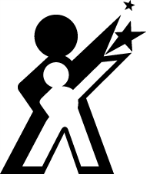 Calaveras Youth Mentoring ProgramMentor/Mentee Community Service IdeasWork alongside a Calaveras Master Gardener. Katie is a good contact person to arrange that type of serviceContacted the California State Parks, Calaveras Sector, and arrange to do some sort of park or trail maintenance. For example, pick up trash at Utica on kayaks. Participate with Habitat for Humanity (must be 15 years old).Volunteered to sort clothing at a local thrift store.Contact the Resource Connection Food bank for volunteers opportunitiesVolunteer with Silver Paw Ranch. This is an organization in San Andreas that assists veterans in adopting service dogs and then teaching them to train them. One young person was able to be a sort of ranch hand when she volunteered. Once they even had a sizeable grant from Lowe’s and so they needed people to volunteer to help with those donations. When fair approaches, depending on their GPA, the county fair has a Junior Fair Board where students volunteer with the fair and are assigned various tasks; that’s a great volunteer opportunity and a free pass to the fair!  